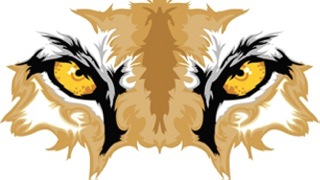 Tequesta Trace SAFDecember 13, 2017AgendaCall Meeting To OrderNew BusinessCall Meeting To Close